A G E N D A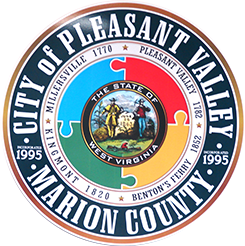 City of Pleasant ValleyTuesday, September 15, 2020CITY COUNCIL MEETING 7:00 PMFacebook: https://www.facebook.com/cityofpvEmail: cityofpvalley@aol.comPhone: 304-363-2400Web: www.cityofpleasantvalley.comCouncil Meeting – 7:00 PMPledge of AllegianceCall to OrderApproval of MinutesAugust 18, 2020 – Work SessionAugust 18, 2020 – Council MeetingFinancial Report – August 2020VVFD ReportHOTEL/MOTEL/CONTRIBUTIONS –East Fairmont High School Senior Fund - $3,000 (approx.)  ……………	Emily HaddixCelebration of Lights Fund - $2,000  ………………………………………………	Emily HaddixBUSINESS REVIEWIntroduce City Clerk  		Sherry RoofBuilding Commission  		Emily HaddixFall City Clean-Up / Smallwood Sanitation Bid  		Emily HaddixRecreational Complex - Update  		Chip PhillipsCity Athletic Fields - Enhancements and Maintenance  		Emily HaddixRoad Improvements - Update  		Chip PhillipsAnnexation - Update  		John FunkhouserDrainage, Flooding, and Other Road Work  		Emily HaddixCode Enforcement Report  		John MillerCouncil CommentsCitizen ConcernsAdjournment (motion)Please practice social distancing and wear a mask if attending in person.Next Council Work Session - October20, 2020 @ 6:00 p.m.Next Council Meeting - October 20, 2020 @ 7:00 p.m.